a. Rates: Double Room: € 114.b. Distance to the venue: The hotel is less than 1 km from the subway station Re di Roma (line A). In order to get to the conference venue, take the subway till Anagnina (end of line) and take the bus 20 or 20 express till the stop “Facoltà di Economia” .c. Booking: send the form available in the following paper to the travel agency at the following mail address (efma2014@glieventi.it). You will receive your hotel voucher in 48 hoursd. Description of hotel plus facilities: Just 200 metres from Re di Roma Metro, this modern hotel is in Rome’s San Giovanni area. It has an elegant lounge, free Wi-Fi, and air-conditioned rooms with satellite LCD TVs.With laptop safe boxes and natural wood furniture, rooms at the Re di Roma combine traditional and modern. Each comes with a minibar and pay-TV channels.A buffet breakfast is served daily, and the chic bar serves international cocktails. Local food options include nearby Bar Pompi, famous for its strawberry Tiramisu dessert.The Basilica of San Giovanni in Laterano is a 15-minute walk from the hotel. Tuscolana Station, which has direct services to Fiumicino Airport, is an 8-minute walk away.Website: http://www.hotelrediroma.com/ European Financial Management Association2014 Annual MeetingJune 25th – 28th, 2014Rome, ITALYHOTEL RESERVATION FORMComplete with the number of Room required. Price are per room, per day and include breakfast and serviceHotel: RE DI ROMAI authorize the Hotel to deduct all nights price from the credit card. The rate selected does not allow modifications of cancellation. American Express                         Mastercard / Eurocard                         VisaNumero Carta/ Card number……………………………………………………………………………………………………………………......Titolare Carta / Card owner …………………………………………………………………………………………………………………………..Data di Scadenza / Expiration date …………………………………………………………………………………………………………......Numero Carta/ Card number……………………………………………………………………………………………………………………...... I hereby authorize to add my personal details to the travel agency mailing list in accordance to the Italian legislative decree 196/2003. I may have access to my personal details at any time and I can request their modification and cancellation.Please send the reservation form to efma2014@glieventi.it and you will receive the Hotel voucher in 48 hours.Hotel Re di Roma (3 stars)Via Vercelli 21, Roma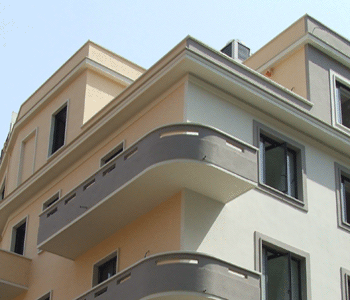 Cognome / SurnameCognome / SurnameNome / NameNome / NameIndirizzo / AddressIndirizzo / AddressIndirizzo / AddressIndirizzo / AddressCAP  / ZIP CodeCittà / CityCittà / CityProv. / CountryTelephoneTelephoneFaxFaxSocietà / AffiliationSocietà / AffiliationSocietà / AffiliationSocietà / AffiliationData di Arrivo / Arrival date               _ _ / _ _ / 2014Data di Arrivo / Arrival date               _ _ / _ _ / 2014Data di Partenza / Departure date         _ _ / _ _ / 2014Data di Partenza / Departure date         _ _ / _ _ / 2014Notti / Number of Nights     _ _Accompagnato da  / Guest full name ……………………………………..............Accompagnato da  / Guest full name ……………………………………..............Accompagnato da  / Guest full name ……………………………………..............N. Single Rooms:N. Double Rooms Single Occupancy:N. Double Rooms:Data / DateFirma / Signature_ _ / _ _ / 2014………………………………………………………………………………